WORKPLACE BULLYING 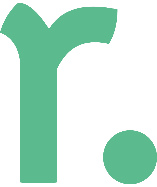 AND VIOLENCEBullying is repeated unwelcome behaviour, mostly using unwarranted or invalid criticism, directed toward a person or group of people. Instances of workplace bullying have the deliberate intent of causing physical and psychological distress to others and it might include one of or a number of the following behaviours: Manipulation Intimidation Belittling remarks Unreasonable persistent criticism which is not part of a management performance process Loud and aggressive attacks or more subtle intimidation such as constant criticism of a trivial nature,Verbal and physical abuse, for example, shouting and throwing objectsIsolation from colleagues,Refusing to delegate or the withholding of information employees need to perform their job,Removing responsibility and/or imposing menial tasksBULLYING IN THE WORKPLACE CAN TAKE PLACE BETWEEN:  A worker and a manager (or supervisor)Co-workers, including traineesA worker and another person in the workplace BULLYING DOES NOT INCLUDE: Occasional differences of opinion, and non-aggressive conflicts and problems in working relations, Workplace counseling, managing under performance. Anyone who experiences or witnesses bullying should report it as soon as possible to a [Company Name] representative in accordance with our grievance procedures. Any reports of workplace bullying and violence will be treated seriously and impartially.